基本信息基本信息 更新时间：2023-12-17 14:42  更新时间：2023-12-17 14:42  更新时间：2023-12-17 14:42  更新时间：2023-12-17 14:42 姓    名姓    名陈君陈君年    龄32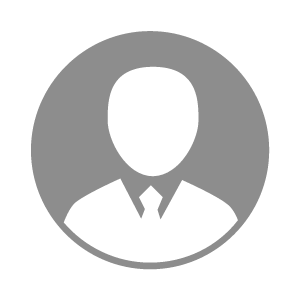 电    话电    话下载后可见下载后可见毕业院校中北大学信息商务学院邮    箱邮    箱下载后可见下载后可见学    历本科住    址住    址期望月薪10000-20000求职意向求职意向饲料设备销售经理,大客户经理,产品检验员饲料设备销售经理,大客户经理,产品检验员饲料设备销售经理,大客户经理,产品检验员饲料设备销售经理,大客户经理,产品检验员期望地区期望地区不限不限不限不限教育经历教育经历就读学校：中北大学信息商务学院 就读学校：中北大学信息商务学院 就读学校：中北大学信息商务学院 就读学校：中北大学信息商务学院 就读学校：中北大学信息商务学院 就读学校：中北大学信息商务学院 就读学校：中北大学信息商务学院 工作经历工作经历工作单位：米资商务有限公司 工作单位：米资商务有限公司 工作单位：米资商务有限公司 工作单位：米资商务有限公司 工作单位：米资商务有限公司 工作单位：米资商务有限公司 工作单位：米资商务有限公司 自我评价自我评价本人对工作认真负责，对生活充满希望，接受能力强。  思维敏捷，积极主动，能吃苦耐劳。善于交际，善于思考，能自觉服从组织规章以及安排。本人对工作认真负责，对生活充满希望，接受能力强。  思维敏捷，积极主动，能吃苦耐劳。善于交际，善于思考，能自觉服从组织规章以及安排。本人对工作认真负责，对生活充满希望，接受能力强。  思维敏捷，积极主动，能吃苦耐劳。善于交际，善于思考，能自觉服从组织规章以及安排。本人对工作认真负责，对生活充满希望，接受能力强。  思维敏捷，积极主动，能吃苦耐劳。善于交际，善于思考，能自觉服从组织规章以及安排。本人对工作认真负责，对生活充满希望，接受能力强。  思维敏捷，积极主动，能吃苦耐劳。善于交际，善于思考，能自觉服从组织规章以及安排。本人对工作认真负责，对生活充满希望，接受能力强。  思维敏捷，积极主动，能吃苦耐劳。善于交际，善于思考，能自觉服从组织规章以及安排。本人对工作认真负责，对生活充满希望，接受能力强。  思维敏捷，积极主动，能吃苦耐劳。善于交际，善于思考，能自觉服从组织规章以及安排。其他特长其他特长